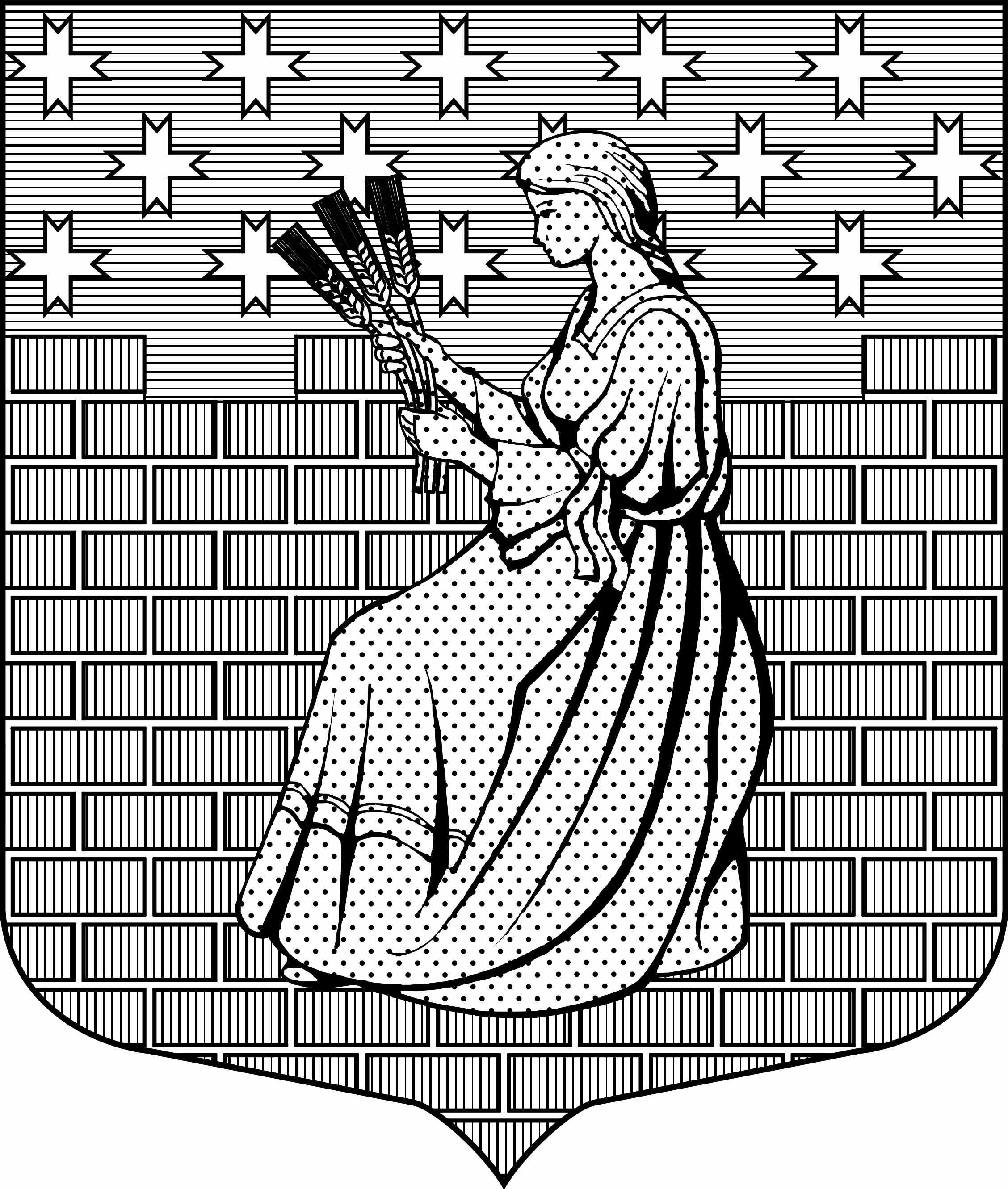 МУНИЦИПАЛЬНОЕ ОБРАЗОВАНИЕ“НОВОДЕВЯТКИНСКОЕ СЕЛЬСКОЕ ПОСЕЛЕНИЕ”ВСЕВОЛОЖСКОГО МУНИЦИПАЛЬНОГО РАЙОНАЛЕНИНГРАДСКОЙ ОБЛАСТИ_____________________________________________________________________________           188673, Ленинградская область, Всеволожский район, дер. Новое Девяткино ул. Школьная, дом 2, помещ.16-НСОВЕТ ДЕПУТАТОВ пятого созываРЕШЕНИЕ«22» декабря  2023 г.                                                                                                № 87/01-02д. Новое Девяткино О предоставлении в безвозмездное пользование движимого имущества субъекту малого и среднего предпринимательства, осуществляющему деятельность на территории муниципального образования «Новодевяткинское сельское поселение» Всеволожскогомуниципального района Ленинградской области  
           В соответствии с Федеральным законом от 24.07.2007 N 209-ФЗ "О развитии малого и среднего предпринимательства в Российской Федерации", Федеральным законом от 26.07.2006 N 135-ФЗ "О защите конкуренции", решением совета депутатов от 11.04.2017 № 17/01-07 «Об утверждении «Положения о порядке формирования, ведения и обязательного опубликования перечня муниципального имущества МО «Новодевяткинское сельское поселение», предназначенного для предоставления его во владение и (или) пользование на долгосрочной основе (в том числе по льготным ставкам арендной платы) субъектам малого и среднего предпринимательства и организациям, образующим инфраструктуру поддержки субъектов малого и среднего предпринимательства» в новой редакции, Административным регламентом по оказанию муниципальной услуги «Организация предоставления во владение и (или) в пользование объектов имущества, включенных в перечень муниципального имущества, предназначенного для предоставления во владение и (или пользование) субъектам малого и среднего предпринимательства и организациям, образующим инфраструктуру поддержки субъектов малого и среднего предпринимательства» в МО «Новодевяткинское сельское поселение» Всеволожского муниципального района Ленинградской области", утвержденным Постановлением №171/01-04 от 15.08.2022 с изменениями, Постановлением администрации от 12.12.2023 № 416/01-04  «Об утверждении  Перечня муниципального имущества  МО «Новодевяткинское сельское поселение», свободного от прав третьих лиц (за исключением имущественных прав субъектов малого и среднего предпринимательства),  предназначенного для предоставления его во владение и (или) пользование на долгосрочной основе (в том числе по льготным ставкам арендной платы) субъектам малого и среднего предпринимательства, физическим лицам, применяющим специальный налоговый режим «Налог на профессиональный доход», и организациям, образующим инфраструктуру поддержки субъектов малого и среднего предпринимательства в новой редакции", на основании поступившего заявления от ИП Якименко Н.В. (ОГРНИП 322470400104862), протокола комиссии от 18.12.2023 по рассмотрению заявлений от субъектов малого и среднего предпринимательства по вопросу предоставления имущественной поддержки, совет депутатов принял РЕШЕНИЕ:Предоставить имущественную поддержку субъекту малого и среднего предпринимательства ИП Якименко Н.В. (ОГРНИП 322470400104862)) в виде заключения договора безвозмездного пользования движимым имуществом согласно приложению к настоящему решению.Администрации МО «Новодевяткинское сельское поселение»:Заключить договор безвозмездного пользования с субъектом малого и среднего предпринимательства ИП Якименко Н.В. (ОГРНИП 322470400104862).3.Разместить настоящее решение на официальном сайте МО «Новодевяткинское сельское поселение» в информационно - телекоммуникационной сети «Интернет».4.Настоящее решение вступает в силу с даты его принятия.5.Контроль за исполнением настоящего решения возложить на постоянную комиссию совета депутатов по вопросам предпринимательства и торговли.Глава муниципального образования                                                                    Д.А.Майоров Приложение к решению совета депутатов МО «Новодевяткинское сельское поселение»от  22.12.2023г. № 87/01-02Перечень движимого имущества МО «Новодевяткинское сельское поселение», свободного от прав третьих лиц (за исключением имущественных прав субъектов малого и среднего предпринимательства), предназначенного для предоставления его во владение и (или) пользование на долгосрочной основе (в том числе по льготным ставкам арендной платы) субъектам малого и среднего предпринимательства и организациям, образующим инфраструктуру поддержки субъектов малого и среднего предпринимательстваНаименование объекта учета, технические параметрыМарка, модельГод выпускаНомер в реестре имуществаБалансовая стоимость, руб.Адрес (местоположение) объектаАдрес (местоположение) объектаПравообладатель Тип: оборудование, машины, механизмы, установки, транспортные средства, инвентарь, инструменты, иноеФото объектаСтанок для ниточного крепления документов  express-226.04.2011000477Д19 500,00Ленинградская обл., Всеволожский муниципальный район, д.Новое Девяткино, ул.Школьная, д.2, пом.13Н, 16НЛенинградская обл., Всеволожский муниципальный район, д.Новое Девяткино, ул.Школьная, д.2, пом.13Н, 16НМО «Новодевяткинское сельское поселение»Информационное, компьютерное и телекоммуникационное (икт) оборудование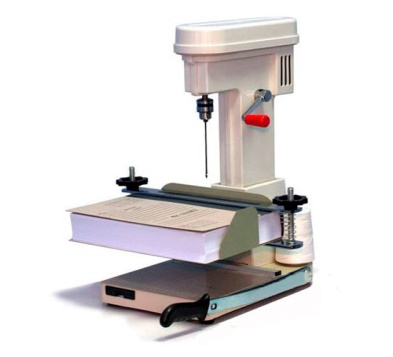 Принтер HP LaserJet 1022 NW14.07.2008000415Д8738,78Ленинградская обл., Всеволожский муниципальный район, д.Новое Девяткино, ул.Школьная, д.2, пом.13Н, 16НМО «Новодевяткинское сельское поселение»МО «Новодевяткинское сельское поселение»Информационное, компьютерное и телекоммуникационное (икт) оборудование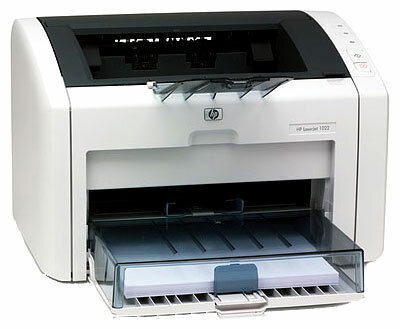 